الفريق العامل المعني بالتطوير القانوني لنظام مدريد بشأن التسجيل الدولي للعلاماتالدورة الخامسة عشرةجنيف، من 19 إلى 22 يونيو 2017مشروع جدول الأعمالمن إعداد الأمانةافتتاح الدورةانتخاب الرئيس ونائبي الرئيساعتماد جدول الأعمالانظر هذه الوثيقةالاستعاضةانظر الوثيقة MM/LD/WG/15/2.تحليل التقييدات في إطار نظام مدريد بشأن التسجيل الدولي للعلاماتانظر الوثيقة MM/LD/WG/15/3.مسائل أخرىملخص الرئيساختتام الدورة[نهاية الوثيقة]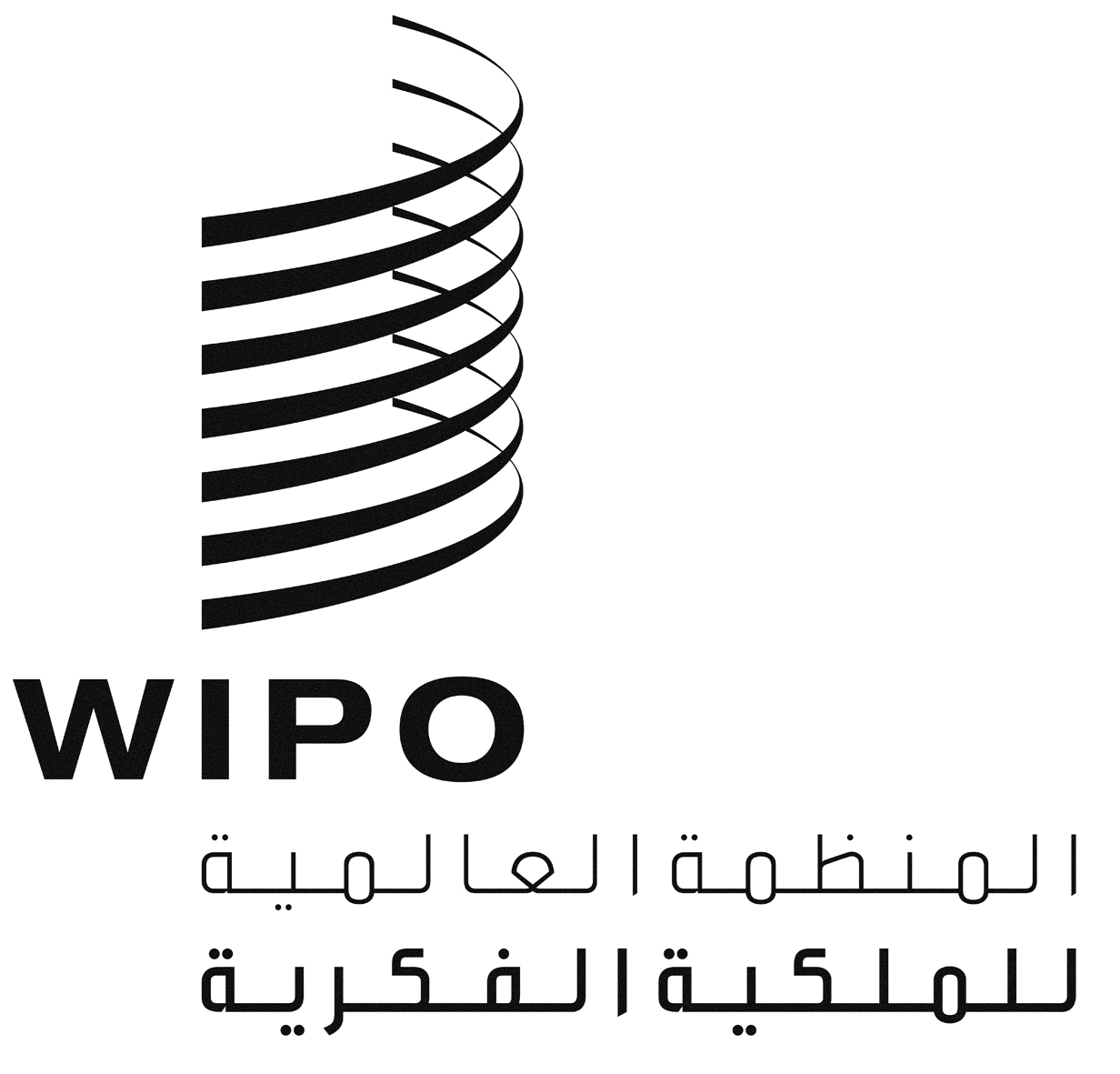 AMM/LD/WG/15/1 PROV.MM/LD/WG/15/1 PROV.MM/LD/WG/15/1 PROV.الأصل: بالإنكليزيةالأصل: بالإنكليزيةالأصل: بالإنكليزيةالتاريخ: 12 أبريل 2017التاريخ: 12 أبريل 2017التاريخ: 12 أبريل 2017